INFORME DE GESTIÓN                       IV TRIMESTRE 2021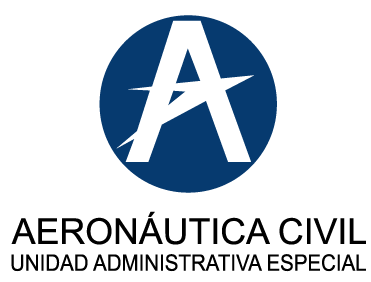 SECRETARIA GENERALGRUPO ATENCIÓN AL CIUDADANO ContenidoIntroducción………………………………………………………………… 3Peticiones recibidas IV Trimestre 2021	…………………………………4Peticiones por Regional…………………………………………………… .7Peticiones por canal de atención…………………………………………. 8Seguimiento a Derechos de Petición, Quejas, Reclamos y Denuncias 10Atención de solicitudes internas y externas………………………………11Evaluación Percepción del Ciudadano (Encuesta)………………………15 Acciones de Mejora y objetivos…………………………………………..19INTRODUCCIÓNEl presente documento tiene como finalidad presentar a la comunidad aeronáutica y la ciudadanía en general la gestión que adelanta la Aerocivil en la atención al Ciudadano, Usuario y Grupos de interés. Para el efecto, se realiza un análisis de la información en nuestro aplicativo de gestión documental desde la recepción hasta la respuesta, verificando la interacción por los diferentes canales de atención.El grado de satisfacción de nuestros usuarios se mide a través de los resultados de la encuesta de percepción frente a nuestro servicio, a fin de generar acciones de mejora continua en la prestación del servicio. Peticiones recibidas IV Trimestre de 2021Durante el periodo comprendido entre el 1 de octubre y el 31 de diciembre de 2021, fueron recibidos en la Aeronáutica Civil un total de 30.659 documentos, de la siguiente manera: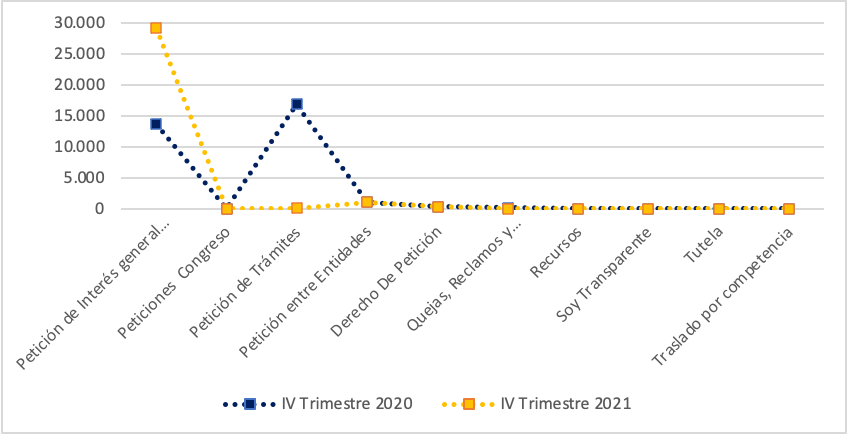 Comportamiento de la radicación en los meses de Octubre, noviembre y diciembre de los años 2020 - 2021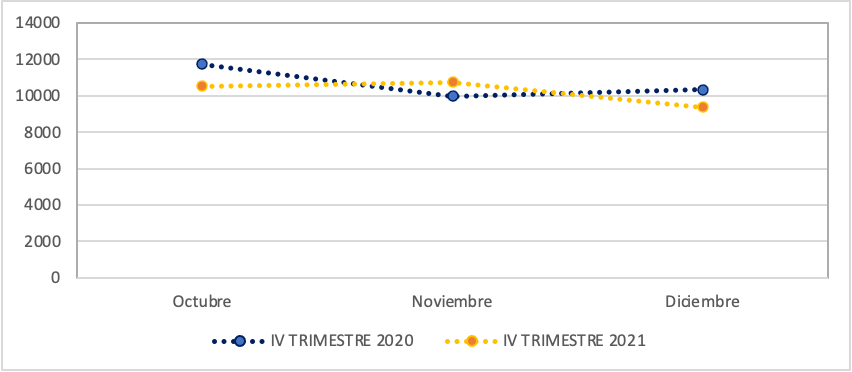 Para el tercer cuarto del año 2021, se recibieron un total de 30.659 documentos, lo que representa una disminución del -4%, con respecto al total de documentos recibidos en el tercer trimestre del año 2020. Del gráfico No.2 observamos que, en los meses de octubre y diciembre de 2022 se presentó una baja en la recepción de documentos respecto a estos mismos meses del año 2020. Mientras que en el mes de noviembre se presentó un aumento respecto a este mismo mes del año anterior.  Peticiones recibidas por RegionalComo se observa en el gráfico presentado a continuación, la mayoría de las peticiones fueron registradas en el Nivel Central, es decir en la ciudad de Bogotá, en la cual se recibió el 86% de las peticiones. Por su parte, la Regional Antioquia recibió el 8,0%, la Regional Atlántico el 1,0% y la Regional Valle un 2% y Villavicencio el 2% respectivamente.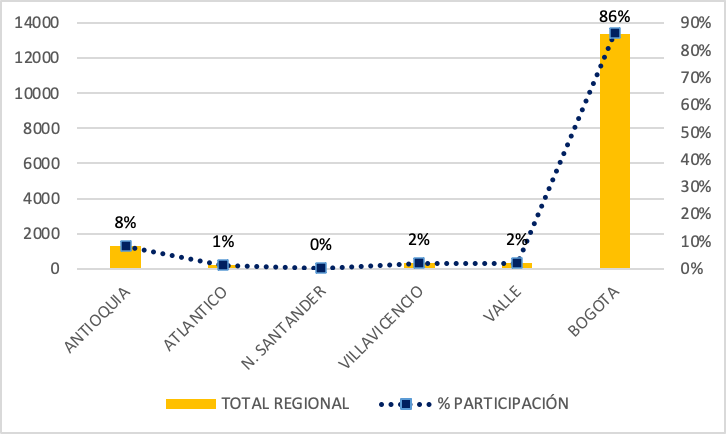 Peticiones recibidas por Canal de AtenciónA continuación, se detalla el ingreso de las peticiones recibidas por los diferentes canales de atención:     Tabla 5: Participación por canalFuente aplicativo Gestion Documental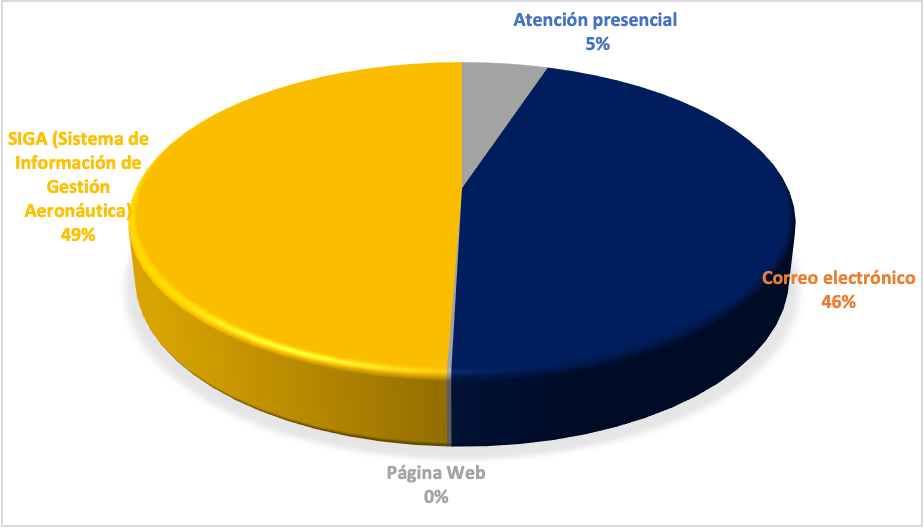 Para este periodo se evidencia que el 94.78% de las peticiones fueron recibidas a través del canal virtual; el 5.035% a través del canal presencial y el 0.179% por página web.El canal virtual sigue siendo el medio más utilizado por los ciudadanos para el envió de sus peticionesComparativo de la recepción por los diferentes canales IV trimestre del año 2020 - 2021Tabla 6: Comparativo Participación por canalFuente aplicativo Gestion Documental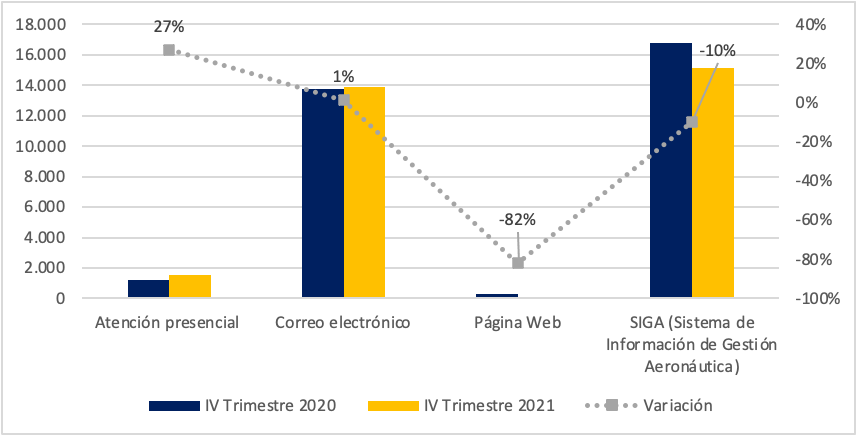 IV Seguimiento a las respuestas de los Derechos de Petición, Quejas, Reclamos y Denuncias recibidas, en la EntidadEn el siguiente gráfico se detalla el estado de gestión de los derechos de petición, quejas, reclamos y denuncias recibidos durante el tercer trimestre del año 2021 de acuerdo con el seguimiento realizado por el Grupo de Atención al Ciudadano:Tabla 7: Seguimiento Derechos de Petición, Quejas, Reclamos, DenunciasFuente aplicativo Gestion DocumentalTabla No. 8 Tiempo de respuesta Derechos de PeticiónRespecto a los derechos de petición que se han respondido durante el trimestre (178), se evidencia en la siguiente tabla que el 79% de los documentos fueron respondidos en menos de 15 días y un 21% en más de 15 días.Nota: Es importante precisar que el Decreto 491 de 2021 amplio los plazos para la atención de las peticiones.. V Atención de diferentes solicitudes - consultas internas y externasDurante el tercer trimestre del año se ha prestado el servicio de atención virtual, tanto a personal interno como externo:Los documentos enviados por la Entidad, a través de la empresa Servicios Postales Nacionales – 4/72   fueron: Tabla 9:  Documentos enviadosFuente aplicativo SIPOST- Servicios Postales NacionalesCorreo general enviado vía correo postal: En la Entidad durante el cuarto trimestre del año 2021 se enviaron un total de 904 documentos por correo postal, un 3.7% más que el año anterior. Es importante precisar que muchas de las respuestas a las peticiones están siendo remitidas a través del correo electrónico de las dependencias, dada la actual contingencia por Covid19. Correo general enviado por dependenciaTabla 10: Documentos enviados por dependenciaFuente aplicativo SIPOST- Servicios Postales Nacionales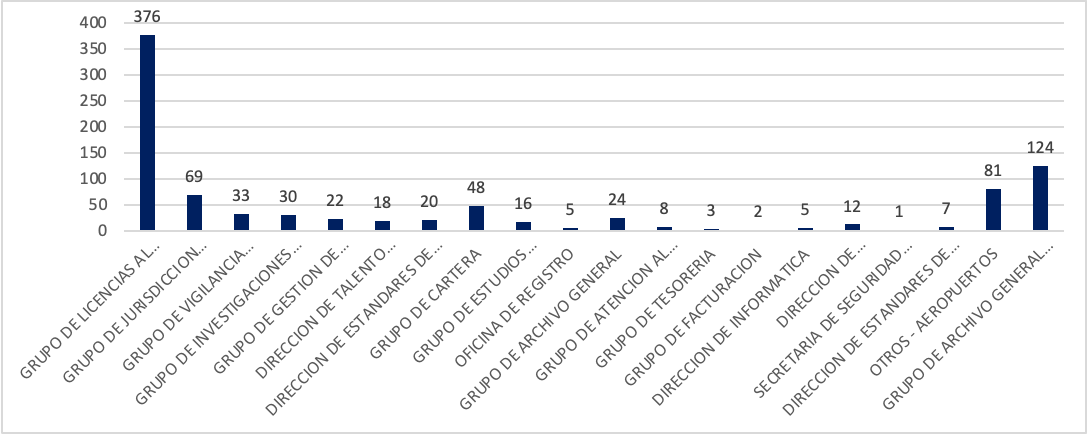 Correo general devuelto vía postal: En la Entidad, durante el cuarto trimestre se presentaron 99 devoluciones de documentos, lo que equivale a un 10.53% del total de la correspondencia enviada. Las causas por las cuales se presentaron las devoluciones de documentos fueron:  Tabla 11: Documento devueltos y sus causalesFuente aplicativo SIPOST- Servicios Postales NacionalesCausales de Devolución 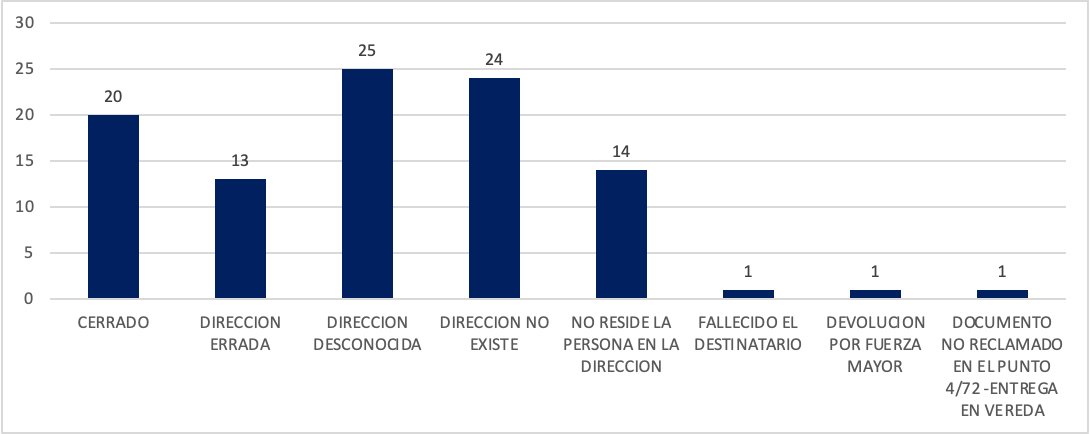 VI Percepción del CiudadanoPara el IV trimestre del año 2021 se recibieron un total de 273 encuestas de satisfacción del servicio de atención al ciudadano.La encuesta se encuentra publicada en la página web de la entidad, en el siguiente enlace: https://www.aerocivil.gov.co/atencion/participacion/encuesta  y la fecha de aplicación fue del 01 de octubre al 31 de diciembre de 2021.Pregunta 1: El registro de su solicitud y recepción de la respuesta fue:  El 64% de los ciudadanos encuestados considera que el registro a las solicitudes y recepción de la respuesta es excelente, el 22% considera que es bueno y un 9% considera el registro, deficiente. El Grupo de Atención al ciudadano recibe las solicitudes a través de los diferentes canales de atención. Todas las solicitudes son radicadas por orden de llegada en el horario laboral y se le informa al ciudadano el número de radicado de la solicitud a través del correo electrónico registrado.Pregunta 2: La actitud y disposición del servidor público que lo atendió:El 4% de los ciudadanos encuestados considera que la disposición de la persona que lo atedió es regular, el 9% considera que es deficiente, el 22% considera que es bueno y el 65% que es excelente. Pregunta 3: El tiempo de respuesta a su solicitud fue:El 60% de los ciudadanos que respondieron la encuesta indican que el tiempo de respuesta fue excelente, el 25% que es bueno; sin embargo, el 10% y el 5% de los encuestados, considera que el tiempo de respuesta fue deficiente y regular respectivamente.Con el fin de mejorar los tiempos de respuesta a las peticiones, el Grupo de atención al ciudadano realiza seguimientos mensuales a las dependencias encargadas de dar respuesta, para que gestionen los documentos en los tiempos establecidos y asegurar la trazabilidad en el sistema de gestión documental.Pregunta 4: La claridad de la respuesta a su solicitud fue:En cuanto a la claridad de la respuesta a las solicitudes, el 60% de los ciudadanos que respondieron la encuesta, indican que es excelente, un 19% que es bueno, un 7% que es regular y un 13% considera que es deficiente.Es de anotar que un 1% de los ciudadanos no respondieron esta pregunta. Acciones de MejoraLa Entidad al colocar al servicio de los ciudadanos los diferentes canales de interacción ha promovido el uso de los canales virtuales como: plataforma SIGA; correo electrónico oficial atencionalciudadano@aerocivil.gov.co; página WEB, sin descuidar la atención presencial de los usuarios, ciudadanos y grupos de interés para la recepción de peticiones. El Grupo de Atención al Ciudadano al ciudadano ha garantizado la recepción y direccionamiento de los documentos recibidos en la entidad, a través de los canales virtuales y presenciales, habilitados para tal fin.  Dentro de sus mejoras, la Secretaría General en coordinación con el Grupo de Atención al Ciudadano continuará realizando los seguimientos mensuales a las respuestas de las peticiones de la ciudadanía, promoviendo la importancia de dar atención oportuna a las peticiones de los ciudadanos y registro en el “Sistema de Gestión Documental”.Es importante resaltar que antes la emergencia COVID-19 el Grupo de Atención al Ciudadano siempre continúo con la labor de atención a los usuarios, ciudadanos y grupos de interés, en tiempo real; lo que genero una alta confianza en la atención de sus peticiones, en especial, por los canales virtuales, lo que evito su desplazamiento hacia la Entidad para  elevar sus peticiones y/o trámites; fidelidad en la documentación enviada por ellos y tiempos de respuesta buenos tiempos de respuesta, lo cual se evidencia en los resultado de las encuestas.Con el apoyo de la Dirección de Informática, se realizó la instalación de dos equipos de cómputo, una cámara y una diadema, para asegurar la atención a personas con discapacidad auditiva, mediante el centro de relevo. Modalidad de la PeticiónIV Trimestre 2021% de participación% de participación% de participaciónPetición de Interés general y particular29.17595.15%95.15%95.15%Peticiones  Congreso130.0424%0.0424%0.0424%Petición de Trámites680.221%0.221%0.221%Petición entre Entidades1.0143.307%3.307%3.307%Derecho De Petición3251.06%1.06%1.06%Quejas, Reclamos y Denuncias270.088%0.088%0.088%Recursos60.0195%0.0195%0.0195%Soy Transparente20.00652%0.00652%0.00652%Tutela210.0684%0.0684%0.0684%Traslado por competencia80.026%0.026%0.026%Total30659100%100%100%Tabla 1: Modalidad de la Petición.Fuente aplicativo Gestion Documental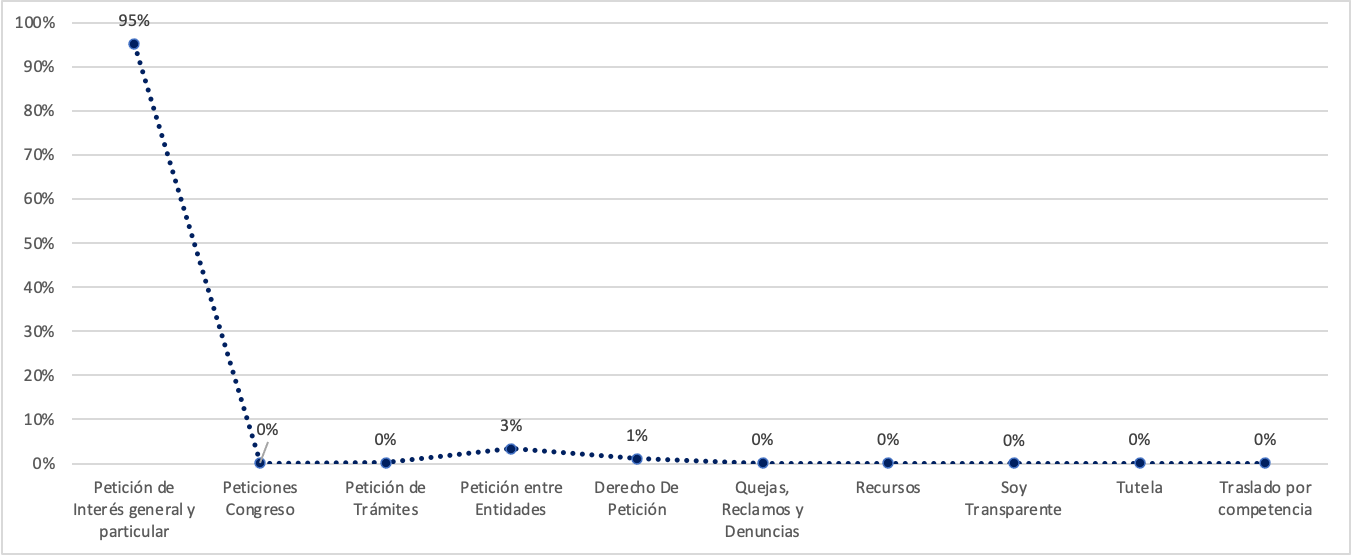 Cuadro comparativo de las peticiones por motivo del cuatrimestre 2020 y 2021Tabla 2: Modalidad de la Petición comparativoFuente aplicativo Gestion DocumentalTabla 1: Modalidad de la Petición.Fuente aplicativo Gestion DocumentalCuadro comparativo de las peticiones por motivo del cuatrimestre 2020 y 2021Tabla 2: Modalidad de la Petición comparativoFuente aplicativo Gestion DocumentalTabla 1: Modalidad de la Petición.Fuente aplicativo Gestion DocumentalCuadro comparativo de las peticiones por motivo del cuatrimestre 2020 y 2021Tabla 2: Modalidad de la Petición comparativoFuente aplicativo Gestion DocumentalCOMPORTAMIENTO MESUAL 2020 - 2021COMPORTAMIENTO MESUAL 2020 - 2021COMPORTAMIENTO MESUAL 2020 - 2021COMPORTAMIENTO MESUAL 2020 - 2021COMPORTAMIENTO MESUAL 2020 - 2021OCTUBRENOVIEMBREDICIEMBREDICIEMBRETOTALTOTALIV TRIMESTRE 202011740997110343103433205432054IV TRIMESTRE 20211053610756936793673065930659Tabla 3: Comportamiento Mensual IV Trimestre 2021Fuente aplicativo Gestion DocumentalTabla 3: Comportamiento Mensual IV Trimestre 2021Fuente aplicativo Gestion DocumentalTabla 3: Comportamiento Mensual IV Trimestre 2021Fuente aplicativo Gestion DocumentalTabla 3: Comportamiento Mensual IV Trimestre 2021Fuente aplicativo Gestion DocumentalRADICADO POR REGIONALRADICADO POR REGIONALRADICADO POR REGIONALRADICADO POR REGIONALRADICADO POR REGIONALTOTALTOTAL% de Participación ANTIOQUIA126812688%ATLANTICO2092091%N. SANTANDER14140%VILLAVICENCIO3213212%VALLE3213212%BOGOTA133831338386%TOTAL1551615516100%Tabla 4: Radicados por Regional.Fuente aplicativo Gestion DocumentalTabla 4: Radicados por Regional.Fuente aplicativo Gestion DocumentalTabla 4: Radicados por Regional.Fuente aplicativo Gestion DocumentalIV TRIMESTRE  2021% PARTICIPACIONCanal PresencialAtención presencial 1.5445,035Canal VirtualCorreo electrónico13.91745,39Canal VirtualPágina Web550,179Canal VirtualSIGA (Sistema de Información de Gestión Aeronáutica)15.14349,39TotalTotal30.659100IV Trimestre 2020IV Trimestre 2021Variación Atención presencial 1.2161.54427%Correo electrónico13.74513.9171%Página Web30555-82%SIGA (Sistema de Información de Gestión Aeronáutica)16.78815.143-10%Total32.05430.659Tiempos de respuesta Derechos de PeticiónTiempos de respuesta Derechos de PeticiónTiempos de respuesta Derechos de PeticiónTiempos de respuesta Derechos de PeticiónTiempos de respuesta Derechos de PeticiónEntre 0 y 5 díasEntre 6 y 10 díasEntre 11 y 15 díasEntre 16 y 30 díasMás de 30 díasTotal435345277Porcentaje24%30%25%15%4%TEMAIV Trimestre 2021Solicitudes atendidas 48+72Total120TEMAIII Trimestre 2021IV Trimestre 2021LICENCIAS460376INTERNACIONAL CORRIENTE-0INTERNACIONAL TIMME12PAQUETERIA10124CORREO GENERAL363402TOTAL, ENVIOS834904DEPENDENCIAIV Trimestre 2021GRUPO DE LICENCIAS AL PERSONAL376GRUPO DE JURISDICCION COACTIVA69GRUPO DE VIGILANCIA AEROCOMERCIAL33GRUPO DE INVESTIGACIONES DISCIPLINARIAS 30GRUPO DE GESTION DE SEGURIDAD Y SALUD EN EL TRABAJO22DIRECCION DE TALENTO HUMANO18DIRECCION DE ESTANDARES DE SERVICIOS A LA NAVEGACION AEREA20GRUPO DE CARTERA48GRUPO DE ESTUDIOS SECTORIALES16OFICINA DE REGISTRO5GRUPO DE ARCHIVO GENERAL24GRUPO DE ATENCION AL CIUDADANO8GRUPO DE TESORERIA3GRUPO DE FACTURACION2DIRECCION DE INFORMATICA5DIRECCION DE INFRAESTRUCTURA AEROPORTUARIA12SECRETARIA DE SEGURIDAD OPERACIONAL Y LA AVIACION CIVIL1DIRECCION DE ESTANDARES DE VUELO7OTROS - AEROPUERTOS81GRUPO DE ARCHIVO GENERAL  (INSUMOS PARA REGIONALES POR PAQUETERIA)124TOTAL904DISCRIMINACION TOTAL POR CAUSALES DE LA DEVOLUCIONDISCRIMINACION TOTAL POR CAUSALES DE LA DEVOLUCIONCERRADO20DIRECCION ERRADA13DIRECCION DESCONOCIDA25DIRECCION NO EXISTE24NO RESIDE LA PERSONA EN LA DIRECCION14FALLECIDO EL DESTINATARIO1DEVOLUCION POR FUERZA MAYOR1DOCUMENTO NO RECLAMADO EN EL PUNTO 4/72 -ENTREGA EN VEREDA1TOTAL99